*Please note: book orders can be placed at any time during the month but may be delayed if late etc.*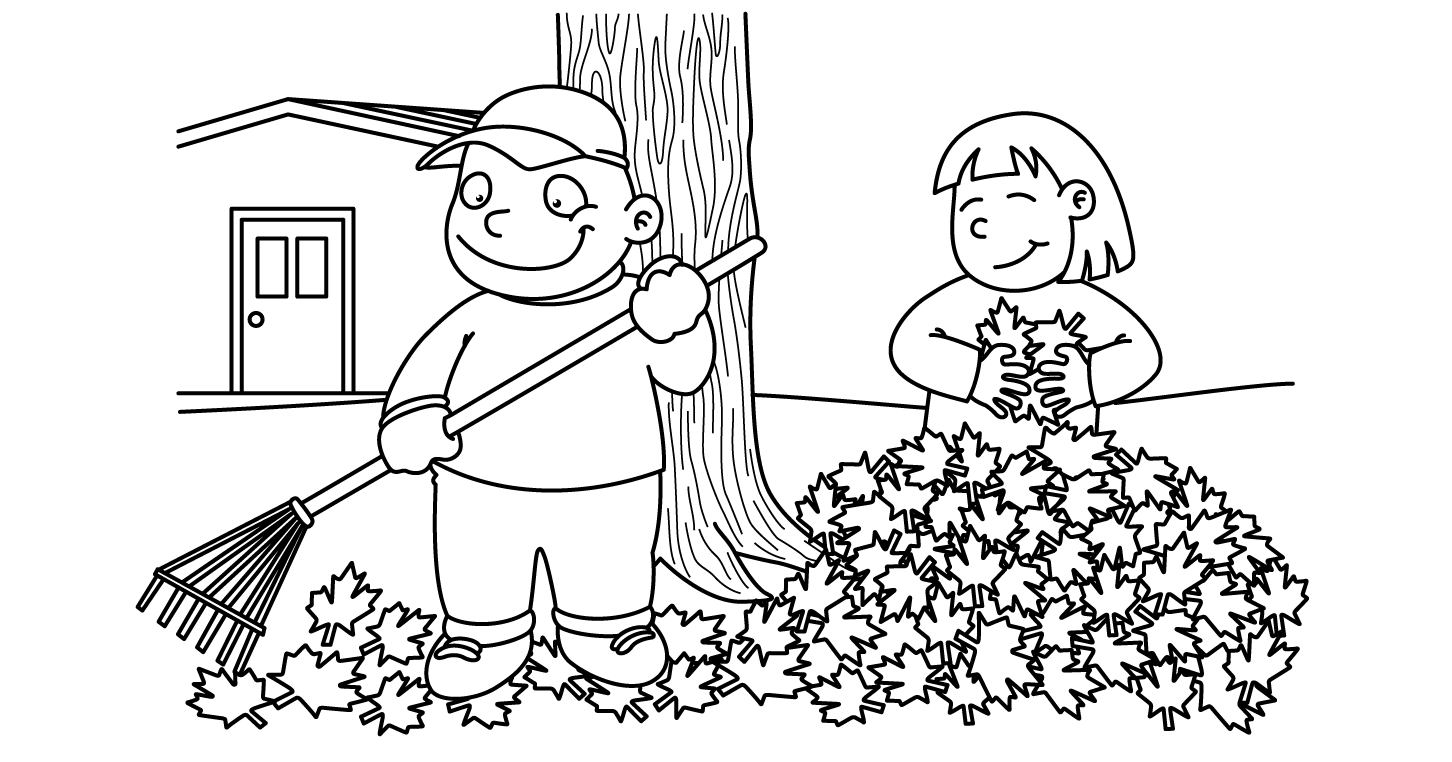 septembre/octobre de 5 Robichaudseptembre/octobre de 5 Robichaudseptembre/octobre de 5 Robichaudseptembre/octobre de 5 Robichaudseptembre/octobre de 5 Robichaudseptembre/octobre de 5 Robichaudseptembre/octobre de 5 Robichauddimanchelundimardimercredijeudivendredisamedi2021222324School PhotosBook Order dueMath Review being sent home25Dictée des #OrthographeFALL FAIR4-6pm262728Quiz de Math293012Orthographe345Math Review being sent homeFire Safety Presentation67Test de Math8Professional Learning DayNo School for Students9Professional Learning DayNo School for Students10